زنجبار الاسلامية المنسية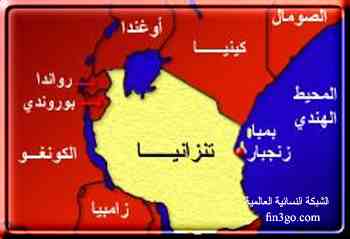 زنجبار اسم يطلق على مجموعة جزر واقعة بالمحيط الهندي تابعة لتانزانيا في شرق أفريقيا وتبتعد عن الساحل المسمى تنجانيقا 35 كلم (25 ميلا) و 118 ميلا عن جنوب ممباسة(كينيا) و 29 ميلا عن شمالي دار السلام, و 750 ميلا عن مدغشقر و 500 ميلا عن جزر القمر، وتتمتع بسلطة ذاتية واسعة، الجزر الرئيسية التي تشكل أرخبيل زنجبار هي أنغوجاوجزيرة بمبا وتومباتو و جزيرة مافيا (جزيرة مافيا ليست تابعة لأرخبيل زنجبار ولكنها واحدة من جزر البهار التنزانية التي أيضا تشمل جزيرتي أرخبيل زنجبار أنغوجا وبمبا ) من بين 52 جزيرة من الجزر، منها 27 جزيرة صغيرة تتوزع حول بمبا، وزنجبار كلمة عربية محرفة أصلها بر الزنج، وتسمى الجزيرة الكبرى (زنجبار) باللغة السواحلية: أنغوجا وهي مركبة من كلمتين أنغو ومعناها المنسف وجاء ومعناها امتلاءدخلت زنجبار في الإسلام عن طريق الهجرات الإسلامية إلى شرق القارة الأفريقية في نهاية القرن الأول الهجري في عهد الدولة الأموية. وذلك أن قام الحجاج بن يوسف الثقفي في عهد الخليفة عبد الملك بن مروان بمحاولة ضم عمان إلى الدولة الأموية وكان يحكم عمان آنذاك الإخوان سليمان وسعيد ابنا الجلندى وقد امتنعا عن الحجاج فأرسل إلى عمان جيشا كبيرا لاحول لهما به فآثرا السلامة وخرجا بمن تبعهما من قومها إلى بر الزنج شرق أفريقيا.[2] وقد استدل المؤرخون على ضوء هذه الحقيقة التاريخية على أن الوجود العربي في زنجبار سبق ظهور الإسلام لأن رحيل حاكما عمان إليها بعددهم وعتادهما لا بد أن يستند على وجود سابق له يأمنان فيه على حياتهما وأموالهما وذويهما وقبل ذلك على دينهما.وبعد هذه الهجرة التي قام بها حاكما عمان بدأ الوجود العماني في الجزيرة يتوطد أكثر وأكثر حتى أصبح ولاة زنجبار وجزرها تابعين لحكم أئمة عمان إلى أن جاء عهد السلطان سعيد بن سلطان بن الإمام احمد البوسعيدي الذي فتح لزنجبار صفحة ناصعة في التاريخ بما ولاها من اهتمام غير مسبوق. فعمل على تعزيز الصلات الحضارية وتوحيدها مع ساحل شرقي أفريقيا فأصبحت الدولة العمانية في عهد السيد سعيد بن سلطان (1804-1856 م) دولة ملاحية كبيرة يمتد نفوذها من سواحل عمان إلى جزيرة بمبا(الجزيرة الخضراء) وزنجبار على الساحل الشرقي لأفريقيا.حسب أخر إحصاء يبلغ عدد سكان زنجبار حوالي مليون شخص أغلبهم من المسلمين (98%) وبقية سكان زنجبار مسيحيون وهندوس وسيخ.وأصول المسلمين بالإضافة إلى الأصل الأفريقي تعود إلى عمان وفارس والهند وباكستان.كان السكان يتحدثون العربية كلغة رسمية في العهد العماني كما كانت كذلك أغلب الدول المسلمة غير العربية والآن أصبحت لغة زنجبار هي السواحلية رسميا بجانب اللغة الإنجليزية التي خلفها الاحتلال البريطاني.ويعانى المسلمون في البلاد حاليا من الفقر والتخلف رغم ارتفاع نسبتهم وكثرة كنوز أراضيهم.